Δύο Γιγαντιαίοι ΔεινόσαυροιΟι δεινόσαυροι ήταν ζώα που έζησαν πριν από εκατομμύρια χρόνια. Το κείμενο αυτό γράφει για δύο γιγαντιαίους δεινόσαυρους: τον Τυραννόσαυρο Ρεξ  (Τ- Ρεξ) και τον Διπλόδοκο.Αν και ήταν και οι δύο τεράστιοι, οι δεινόσαυροι αυτοί ήταν πολύ διαφορετικοί. Έτρωγαν διαφορετική τροφή και είχαν τον δικό τους τρόπο ζωής. Το γιγαντιαίο σώμα του καθενός ήταν φτιαγμένο, σύμφωνα με το πώς ζούσαν. Μπορείς να διαβάσεις για τους δύο αυτούς δεινόσαυρους στις επόμενες σελίδες.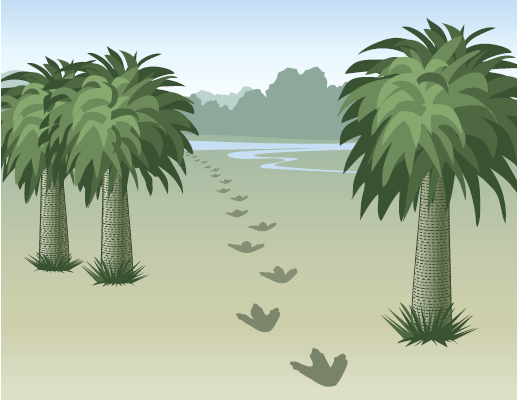    Τυραννόσαυρος Ρεξ  (Τ- Ρεξ) Το όνομα του Τυραννόσαυρου Ρεξ  (Τ- Ρεξ) σημαίνει: «ο φοβερός βασιλιάς των σαυρών». Ήταν ένα από τα μεγαλύτερα ζώα που έζησαν ποτέ στον πλανήτη μας. Ήταν ψηλός, όπως η καμηλοπάρδαλη, και είχε περισσότερο από 12 μέτρα μήκος! Έτρωγε κρέας και ήταν πολύ καλός κυνηγός.  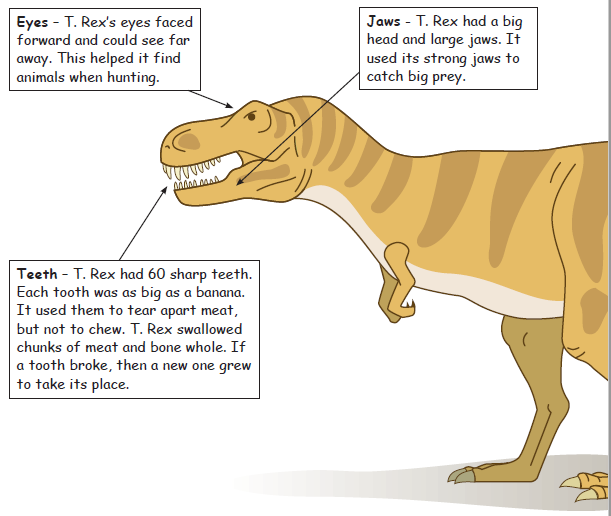 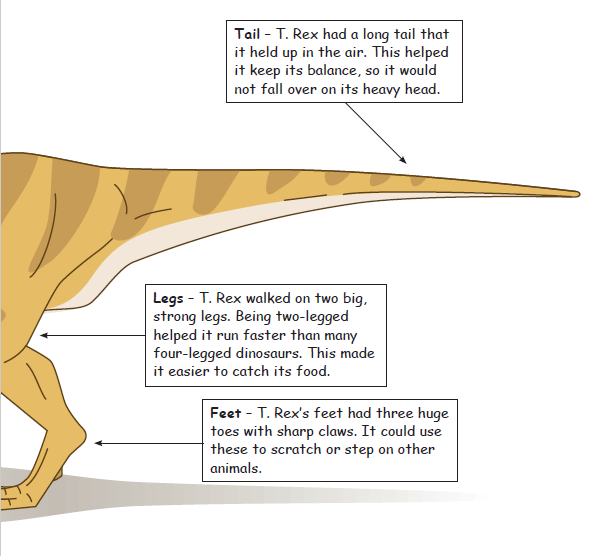 ΔιπλόδοκοςΟ Διπλόδοκος ήταν ακόμη μεγαλύτερος από τον Τ-Ρεξ. Είχε μεγαλύτερο βάρος από όσο δύο ελέφαντες μαζί! Ο Διπλόδοκος έτρωγε φυτά και όχι κρέας. Ο δεινόσαυρος αυτός, λόγω και του τεράστιου σώματός του, έπρεπε να τρώει όλη μέρα.  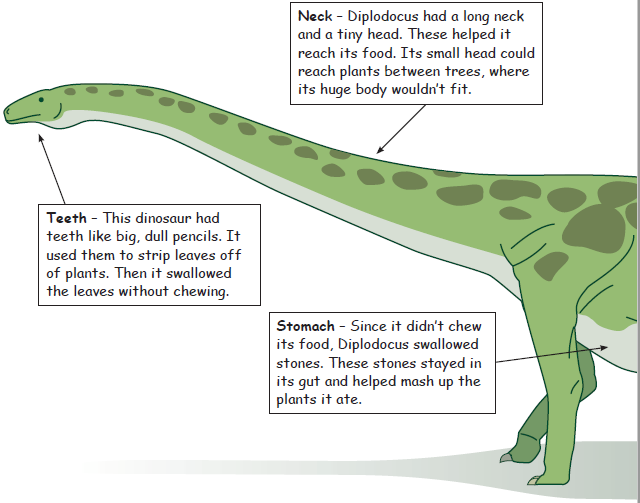 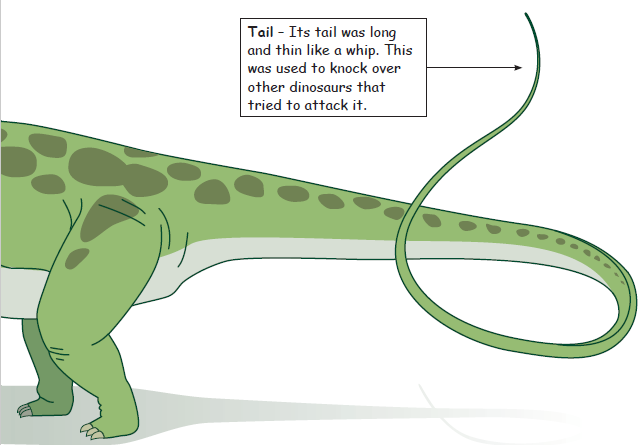 Δύο Γιγαντιαίοι ΔεινόσαυροιΕρωτήσειςΜε βάση όσα διάβασες, πριν από πόσο καιρό ζούσαν οι δεινόσαυροι στον πλανήτη μας;________________________________________________________________________________________________________________________Τι κοινό είχαν ο Τ-Ρεξ και ο Διπλόδοκος; Α) Έτρωγαν το ίδιο φαγητό.Β) Ήταν και οι δύο τεράστιοι.Γ) Είχαν παρόμοιο σώμα.Δ) Είχαν και οι δύο μικρό όνομα.Βρες και αντίγραψε ένα στοιχείο από το κείμενο, που δείχνει το  μέγεθος του Τ-Ρεξ.____________________________________________________________________________________________________________________________Γιατί ο Τ-Ρεξ έπρεπε να είχε τόσο μεγάλα σαγόνια;____________________________________________________________________________________________________________________________Γράψε δύο διαφορές που είχαν τα δόντια του Τ-Ρεξ, σε σχέση με τα δόντια των ανθρώπων.________________________________________________________________________________________________________________Σε τι βοηθούσε τον Τ-Ρεξ το ότι έβλεπε πολύ μακριά; Α) Να κυνηγάει ζώα.Β) Να βρίσκει φυτά.Γ) Να βλέπει μπροστά του. Δ) Να τρέχει γρήγορα.Γιατί ο Τ-Ρεξ χρησιμοποιούσε τα δάχτυλα και τα νύχια των ποδιών του, όταν κυνηγούσε;Α) Για να τρέχει πιο γρήγορα από τα άλλα ζώα.Β) Για να σκάβει και να βρίσκει ζώα που κυνηγούσε.Γ) Για να ξαφνιάζει τα άλλα ζώα που κυνηγούσε.Δ) Για να πατά τα ζώα που κυνηγούσε.Ποιο μέρος του σώματος βοηθούσε τον Τ- Ρεξ να ισορροπεί;Α) τα σαγόνιαΒ) τα πόδιαΓ) οι πατούσεςΔ) η ουράΤι έτρωγε ο Διπλόδοκος;______________________________________________________________Γιατί ο Διπλόδοκος έπρεπε να τρώει όλη μέρα;____________________________________________________________________________________________________________________________Ποιο από τα πιο κάτω μοιάζει περισσότερο με τα δόντια του Διπλόδοκου;Α.                  Β.                    Γ.                    Δ. 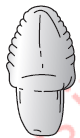 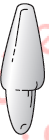 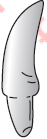 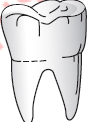 Πώς ο Διπλόδοκος χρησιμοποιούσε την ουρά του, για να προστατευτεί από τους άλλους δεινόσαυρους;____________________________________________________________________________________________________________________________Γιατί ο Διπλόδοκος κατάπινε πέτρες;A)  Για να κομματιάζει τα κόκκαλα.Β)  Για να καθαρίζει τα φύλλα από τα φυτά.Γ)  Για να πολτοποιεί το φαγητό του.Δ) Για να ακονίζει τα δόντια του.Σε τι έμοιαζε ο τρόπος που έτρωγαν ο Τ. Ρεξ και ο Διπλόδοκος;Α) Έτρωγαν και οι δύο μεγάλα ζώα.Β) Κατάπιναν και οι δύο όλο το φαγητό τους. Γ) Έτρωγαν και οι δύο σε όλη τη διάρκεια της ημέρας.Δ) Κατάπιναν και οι δύο πέτρες.15. Σκέψου όλα όσα διάβασες στο κείμενο. Ποιος δεινόσαυρος σου έκανε περισσότερη εντύπωση. Βάλε ✓ στην επιλογή σου:___  Τ. Ρεξ 					___  ΔιπλόδοκοςΧρησιμοποίησε στοιχεία από το κείμενο, για να δικαιολογήσεις την απάντησή σου:________________________________________________________________________________________________________________________Πώς σε βοηθούν οι εικόνες του  Τ. Ρεξ και του Διπλόδοκου, στο κείμενο, για να μάθεις για αυτούς τους δύο δεινόσαυρους;______________________________________________________________________________________________________________________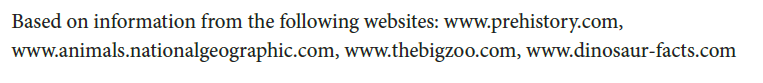 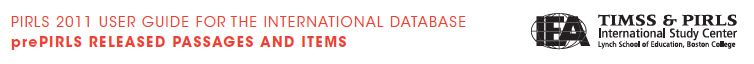 Ανακτήθηκε από https://timssandpirls.bc.edu/pirls2011/international-released-items.html και μεταφράστηκε και προσαρμόστηκε από την Ομάδα Εργασίας Ελληνικών Δημοτικής Εκπαίδευσης 